Уважаемые абоненты частного сектора в городском округе Пушкинский!Информируем Вас о возможных способах электронной оплаты за предоставляемые услуги по водоснабжению и водоотведению Филиал МУП «Межрайонный Щелковский Водоканал»-«Водоканал городского округа Пушкинский» (Далее Филиал) предоставляет возможность оплачивать коммунальные услуги с помощью электронного платежного документа.  Электронный платежный документ - точная копия бумажной квитанции, но имеет ряд преимуществ: -  доступен на несколько дней раньше бумажной квитанции, поскольку не зависит от процессов печати и доставки-  позволяет своевременно получать и без комиссии оплачивать через личный кабинет коммунальные услуги онлайн, даже находясь вдали от дома-  не потеряется и не испортится, счета сохраняются в личном кабинете, плательщик может скачать квитанцию за предыдущие двенадцать месяцев. Получить и без комиссии оплатить электронный платежный документ можно в личном кабинете на сайте mr-vk.ru или получать на имеющуюся у вас  электронную почту, по предварительной заявке, направленной по электронной почте    okno-vodokanal@mr-vk.ru или при посещении нашего офиса, расположенного по адресу: г. Пушкино, ул. Учинская, д. 16.  В личном кабинете клиентам предоставляется детализированная информация о начислениях по каждому виду услуг: нормативы, объемы потребленных ресурсов, суммы задолженностей и переплат.       Для регистрации в личном кабинете Филиала  вам необходимо зайти на сайт  http://mr-vk.ru/cabinet/    или через мобильное приложение - Мобильный личный кабинет «Щёлковский Водоканал» скачав в App Store или Google Play  .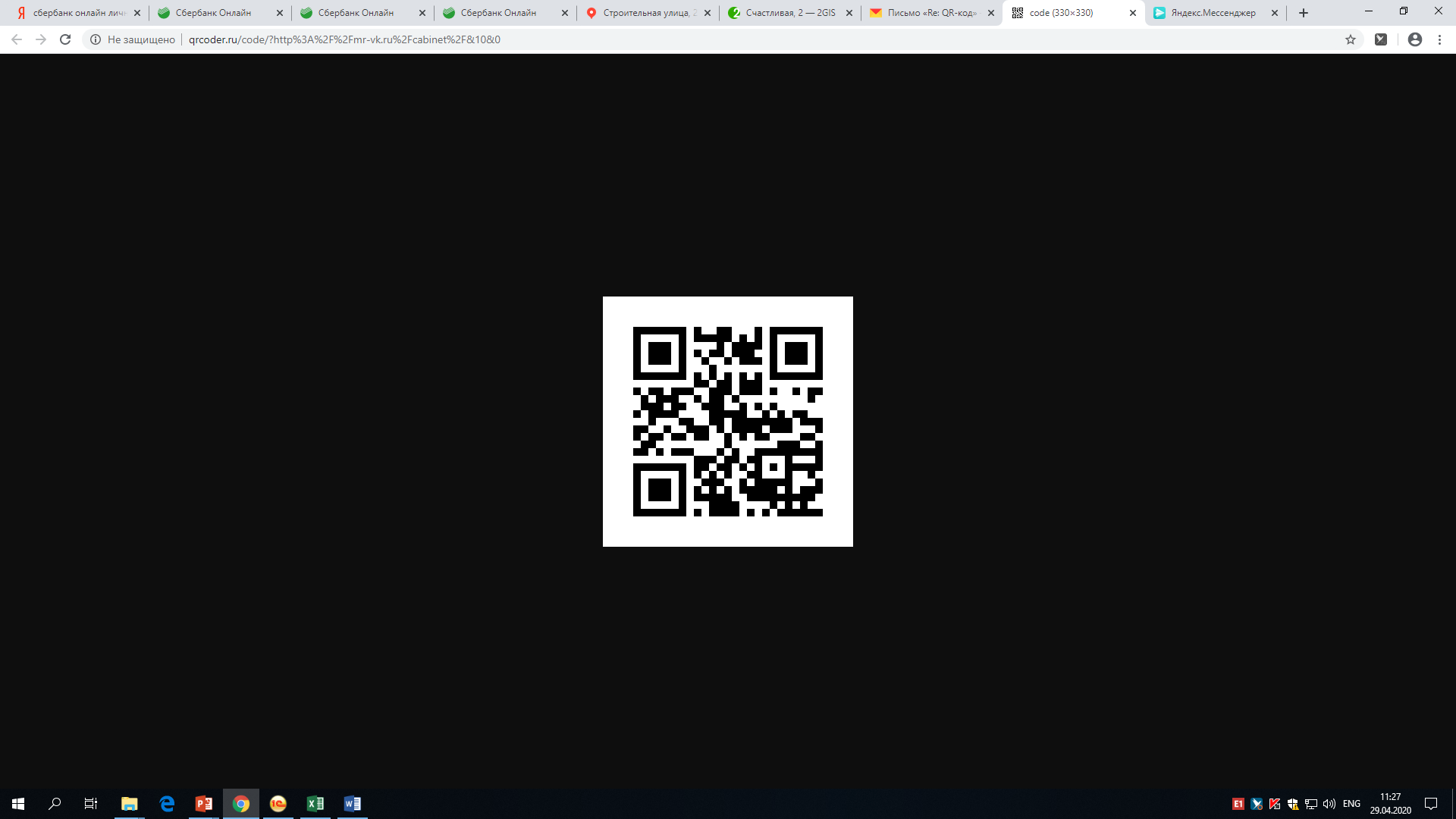 При регистрации необходимо ввести следующую информацию:  -  общий лицевой счет, указанный в квитанции Филиала. -  территорию где расположен Филиал - адрес из платежного документа Филиала. (населенный  пункт для входа – Пушкино)	 - контактный телефон и адрес электронной почты.А так же вас могут зарегистрировать сотрудники Филиала при личном обращении или можете получить консультацию по регистрации в ЛКК по контактным телефонам Филиала: 8 (496) 533-60-04, добавочные 345, 337, 338, 336, 303; или при посещение офиса Филиала, расположенного по адресу : МО, Г. Пушкино, ул. Учинская, д. 16,  с 9.00 до 17.00 часов.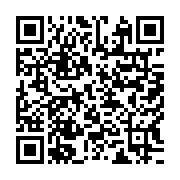 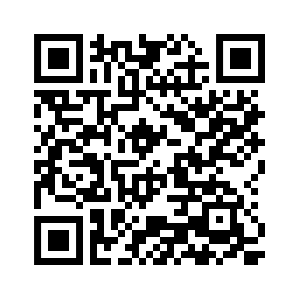  QR-код Смотреть                                          QR – код веб-сайта  play.google.com в «App Store»                                                  в Safari    	